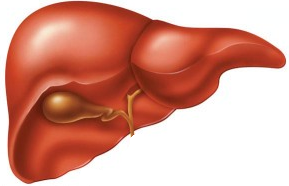                  G6P                                                         F6P                            F1,6 bi P        Glycérol 					3Pglycéraldéhyde1,3 P glycérate Acides gras 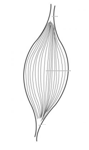                                                                  P E PYRUVATE                          AAG                  Pyruvate (foie)AOA		AAG						Lactate Acide malique 											Pyruvate carboxylase Acide malique 	           			Acide oxaloacétique AAGFlèches en gras correspondent aux réactions irréversibles.  Abréviations : AAG : acides aminés glucoformateurs ; PEPCK : phosphoénol pyruvate carboxykinase. 